Soru 1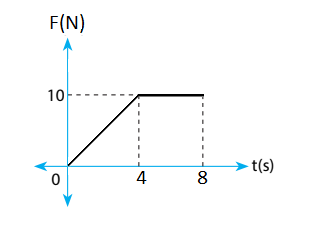 Şekilde ilk hızı 10 m/s olan 2 kg kütleli cisme uygulanan net kuvvetin zamana göre değişim grafiği verilmiştir. Buna göre cismin 8 saniye sonunda hızı kaç m/s olur?A) 20
B) 30
C) 40
D) 50
E) 60

Soru 2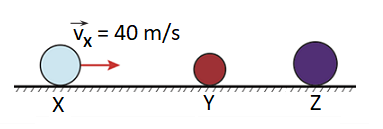 Kütleleri sırayla 3 kg , 2 kg ve 3 kg olan X , Y ve Z cisimleri sürtünmelerin ihmal edildiği yatay zeminde aynı doğrultu üzerindedir. Hızı sabit 40 m/s olan X cismi durgun haldeki Y cismine çarpıyor.Sonra  X ve Y cisimleri birlikte durgun haldeki Z cismine çarparak üç cisim birlikte hareket ediyorlar.Tüm çarpışmalar merkezi olduğuna göre cisimlerin ortak hızı kaç m/s’dir?A) 5
B) 10
C) 15
D) 20
E) 25

Soru 3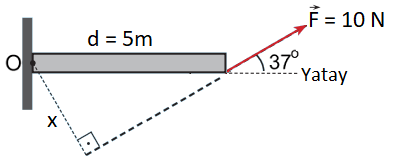 Sürtünmelerin ihmal edildiği yatay düzlemde O noktası etrafında dönebilen çubuğa şekildeki gibi 10 N'luk kuvvet yatayla 37o lik açı yapacak şekilde uygulanıyor.Buna göre ; I. F kuvvetinin torku 10 . ( sin 37o ) . 5 ile hesaplanır.II. F kuvvetinin torku 10 . x büyüklüğündedir.III. Tork sayfa düzlemine dik içeri doğrudur.yargılarından hangileri doğrudur?A) Yalnız I
B) Yalnız II
C)  I ve II
D)  II ve III
E)  I, II ve III

Soru 4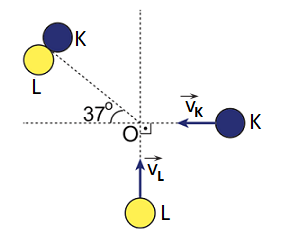 Sürtünmelerin ihmal edildiği yatay zemindeki K ve L cisimlerinin kütleleri sırası ile 0,5 kg ve 3 kg’dır. Cisimler vK ve vL büyüklüğündeki sabit hızlarla hareket edip O noktasında çarpıştıktan sonra şekildeki gibi yatayla 37°yapacak şekilde birlikte hareket ediyorlar.Buna göre K ve L cisimlerinin çarpışmadan önceki hızlarının büyüklükleri oranı VK / VL kaçtır?( Sin 37o = 0,6; Cos 37o = 0,8 )A) 2
B) 4/3
C) 1/6
D) 6
E) 8

Soru 5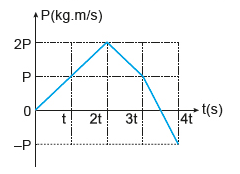 Bir doğru boyunca hareket eden cismin momentumunun zamana bağlı  değişim grafiği şekildeki gibidir.Cisme (0 -2t), (2t – 3t), (3t – 4t) zaman aralıklarında uygulanan kuvvetler sırasıyla F1, F2 ve F3 büyüklüğünde ise kuvvetlerin büyüklük  ilişkisi hangisidir?A) F1 > F2 > F3
B) F1 > F2 = F3
C) F3 > F1 = F2
D) F1 = F3 > F2
E) F2 > F1 > F3

Soru 6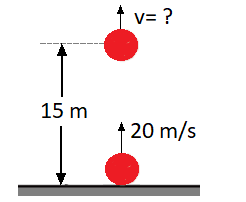 Sürtünmesiz düşey düzlemde 20 m/s hızla atılan cismin yerden 15 m yükseklikteki hızı kaç m/s dir?( g= 10 m/s2)A) 0
B) 5
C) 10
D) 15
E) 20

Soru 7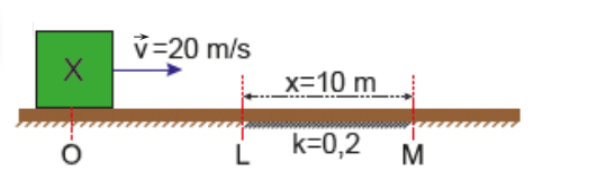 Kütlesi 5 kg olan X cismi şekildeki gibi yatay  düzlemin O noktasından 20 m/s hızla harekete başlamıştır. Yatay düzlemin sadece 10 m uzunluğundaki LM kısmı sürtünmeli olup sürtünme katsayısı k =0,2 dir. Buna göre X cismi M noktasından kaç m/s hızla geçer?( g= 10 m/s2 )A) 6
B) \(6 \sqrt{10}\)
C) 10
D) \(10 \sqrt{2}\)
E) 20

Soru 8Kütlesi 500 g olan bir top yere paralel 30 m/s hız ile duvara çarpıp, tekrar yere paralel 20 m/s hız ile geri dönüyor.Duvarın topa uyguladığı ortalama itme kuvveti 500 N olduğuna göre top-duvar etkileşmesi kaç saniye sürmüştür?A) 1/20
B) 1/10
C) 1/2
D) 10
E) 20

Soru 9Bir öğrenci durmakta olan 400 g kütleli bir oyuncak arabanın hızını 0,1 saniyede 40 m/s ye çıkarıyor.Buna göre öğrencinin arabaya uyguladığı ortalama kuvvet kaç N dur?A) 40
B) 80
C) 160
D) 200
E) 400

Soru 10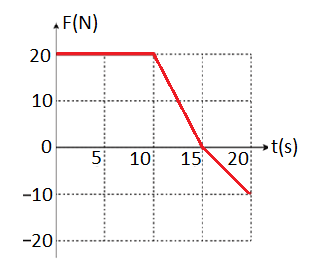 İlk hızı 10 m/s olan bir cisme uygulanan kuvvetin zaman bağlı değişim grafiği şekildeki gibidir.Buna göre 20 s boyunca cisme uygulanan itme kaç kg.m/s’dir?A) 50
B) 200 
C) 225 
D) 250 
E) 275

CEVAPLAR: 1-C    2-C    3-C    4-E    5-C    6-C    7-B    8-A    9-C    10-C    11-D    12-B    13-C    14-D    15-E    16-B    17-B    18-A    19-D    20-D    Soru 11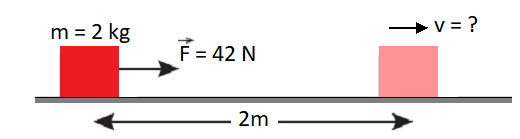 Sürtünme kuvvetinin 10 N olduğu ortamda durmakta olan 2 kg kütleli cisim 42 N luk kuvvetle 2 m çekildiğinda cismin hızı kaç m/s olur?A) 2
B) 4
C) 6
D) 8
E) 10

Soru 12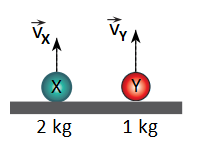 X ve Y cisimleri sürtünmelerin ihmal edildiği ortamda şekildeki gibi yukarı doğru vx = 10 m/s ve vy= 20 m/s büyüklüğünde hızlarla atılmaktadır. Cisimlere 2s sonunda uygulanan itmelerin büyüklükleri oranı Ix / Iy nedir? ( g = 10 m/s2 )A) 1
B) 2
C) 3
D) 4
E) 5

Soru 13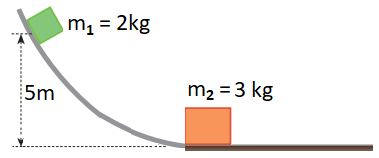 Sürtünmelerin ihmal edildiği ortamda 2 kg kütleli m1 cismi 5m yükseklikten ilk hızsız serbest bırakılıyor , 3 kg kütleli m2 cismi ile merkezi esnek olmayan çarpışma yapıyor.Cisimlerin ortak hızları kaç m/s dir?( g = 10 m/s2 )A) 2
B) 3
C) 4
D) 5
E) 6

Soru 14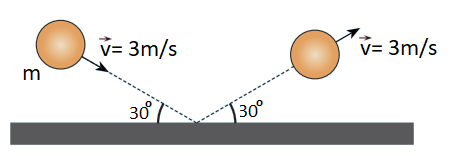 m = 2 kg kütleli bir cisim yatay düzleme 3 m/s hızla çarparak şekildeki gibi aynı büyüklükteki hızla geri dönüyor.Zeminle cisim arasındaki etkileşim süresi 1 saniye olduğuna göre zeminin cisme uyguladığı ortalama tepki kuvveti kaç N'dur? ( sin30o = 0,5 )A) 2
B) 3
C) 5
D) 6
E) 12

Soru 15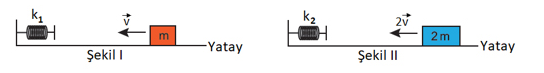 Sürtünmesiz yatay düzlemde yay sabitleri k1 ve k2 olan yaylar, Şekil I'de m ve Şekil II'de 2m kütleli cisimlerle eşit miktarda sıkıştırılıyor.Buna göre k1 ve k2 yay sabitleri arasındaki ilişkiyi veren ifade hangisidir?         A) k1 = 2k2
B) k1 = 4k2
C) k2 = 2k1
D) k2 = 4k1
E) k2 = 8k1

Soru 16Kütlesi 8 ton olan durgun bir roket aldığı 1 ton yakıtı yakarak yere göre 2000 m/s hızla dışarı atıyor.Buna göre roket kaç m/s hız kazanır?A) 200 
B) 250
C) 400
D) 500
E) 800

Soru 17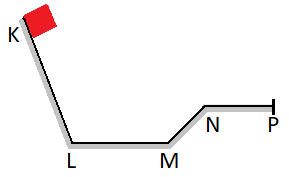 K noktasından serbest bırakılan cisim KP yolunu alarak P noktasında duruyor.Buna göre;I. KL arasında hızlanır.II. MN arasında yavaşlar.III. K' deki mekanik enerji N dekine eşittir. ifadelerinden hangileri kesinlikle doğrudur?A) Yalnız I
B) I ve II
C) I ve III
D) II ve III
E) I , II ve III

Soru 18Kütlesi m olan bir bilyenin momentumu P büyüklüğünde iken kinetik enerjisi E1, bilyenin momentumu 4P büyüklüğünde olduğunda kinetik enerjisi E2 oluyor.Buna göre   E1/E2 oranı kaçtır?A) 1/16
B) 1/8
C) 1/4
D) 4
E) 16

Soru 19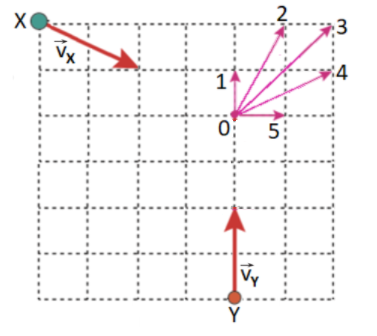 Sürtünmelerin ihmal edildiği eş kare bölmeli yatay düzlemdeki X ve Y cisimlerinin kütleleri sırasıyla 2m ve m'dir.Cisimler şekilde gösterilen hızlarla harekete başlayıp O noktasında esnek olmayan çarpışma yaparak birlikte hareket ettiklerine göre hareket yönü şekilde belirtilenlerden hangisi olur?A) 1
B) 2
C) 3
D) 4
E) 5

Soru 20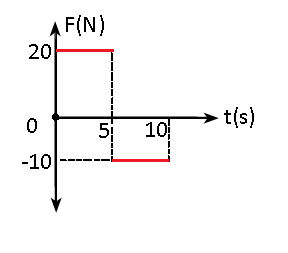 Bir cisme uygulanan net kuvvetin zamana bağlı değişim grafiği verilmiştir.10s boyunca cisme uygulanan itme kaç N.s dir?  A) 10
B) 20
C) 30
D) 50
E) 100

